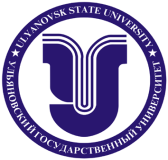 МИНИСТЕРСТВО ОБРАЗОВАНИЯ И НАУКИ РОССИЙСКОЙ ФЕДЕРАЦИИГОСУДАРСТВЕННОЕ БЮДЖЕТНОЕ ОБРАЗОВАТЕЛЬНОЕ УЧРЕЖДЕНИЕВЫСШЕГО ОБРАЗОВАНИЯ«УЛЬЯНОВСКИЙ ГОСУДАРСТВЕННЫЙ УНИВЕРСИТЕТ»Факультет лингвистики, межкультурных связей и профессиональной коммуникацииУважаемые коллеги!Приглашаем Вас принять участие в работеВсероссийской научно-практической конференции«Актуальные проблемы теории языка и лингводидактики»,которая состоится 25 марта 2020 годаПланируется работа следующих секций:Теория языка. Общие и частные вопросы языкознания;Лингводидактика и преподавание лингвистических дисциплин;Лингвокраеведение и краеведческая лингвистика.Актуальные проблемы межкультурной коммуникации и транслятологии.Рабочий язык конференции: русский. Для участия в конференции необходимо в срок до 20 марта 2020 года представить в Оргкомитет на адрес ulsu.conference@yandex.ru следующие документы в двух файлах формата .doc/.docx :1. Заявку на участие в конференции (см. Приложение 1).Имя файла: ФИО_заявка.2. Материалы для публикации (не менее 7 страниц), в т.ч.: название статьи, ФИО автора(ов), аннотация, ключевые слова (5-7), текст статьи (всё – на русском языке); библиографический список (см. Приложения 3, 4). Имя файла: ФИО_статья.Статьи будут опубликованы в очередном выпуске «Ученых записок УлГУ. Серия Лингвистика» (орг. взнос, плата за публикацию и рассылку авторских экземпляров не взимаются). Сборник будет индексирован в РИНЦ (постатейно). К публикации допускаются статьи преподавателей, преподавателей в соавторстве со студентами, а также самостоятельные статьи студентов. В последнем случае обязательно прикладывается скан/фото заверенного отзыва научного руководителя (см. Приложение 2). Имя файла: ФИО_отзыв. По этическим соображениям в сборник принимается не более 2 статей одного автора (максимальное количество статей под одним научным руководством – 4).Председатель конференции – декан ФЛМСиПК Александр Иванович Фефилов,доктор филологических наук, профессорСекретарь конференции – Ольга Игоревна Осетрова (8-908-477-53-81), ulsu.conference@yandex.ruСайт конференции: https://sites.google.com/view/ulsu-conference-flimsipkПриложение 1.Форма заявки: Приложение 2Форма отзыва научного руководителяОтзыв научного руководителядля публикации в сборнике«Учёные записки Ульяновского государственного университета»,  Серия ЛингвистикаПожалуйста, оцените элементы статьи (удовлетворительно / неудовлетворительно)Рекомендую статью к публикации в сборнике «Учёные записки УлГУ», Серия Лингвистика._______________________					________________________________		(дата)								(подпись/расшифровка)МППриложение 3Требования к оформлению статьи и рекомендации Microsoft Word, формат страницы А4, поля: сверху, слева, справа – 20 мм, снизу - 25 мм, шрифт – Times New Roman, размер (кегль) – 14, межстрочный интервал – 1,5, абзацный отступ – 1,25 см, выравнивание по ширине, ориентация – книжная, без простановки страниц, без переносов, без постраничных сносок.Название статьи – по центру, без отступа, прописными буквами, шрифт – жирный. На следующей строке курсивом строчными буквами – инициалы и фамилия автора(ов), полное название вуза, на следующей строке – город (выравнивание по правому краю). Через строку – аннотация и ключевые слова (кегль 12), ещё через строку – текст статьи (выравнивание по ширине).Пожалуйста, не используйте при оформлении текста множественные пробелы и табуляцию. Не добавляйте лишние интервалы между абзацами. Если Вы копируете фрагменты текста с веб-страниц, проверьте их на наличие непечатных символов. Наш сборник печатается в чёрно-белом формате, поэтому и графики/диаграммы стоит выполнять сразу в ч/б виде, чтобы получить представление, насколько они будут соответствовать Вашим ожиданиям.Ссылки в тексте оформляются по следующему образцу: [Виноградов, 1976: 54]. Если в списке присутствуют несколько работ автора за один и тот же год, в ссылке используется подстрочный знак, соответствующий последовательности работ этого автора [Виноградов, 19762: 54]. Список литературы в алфавитном порядке приводится в конце статьи. Пожалуйста, не забывайте указывать всех авторов, год издания, издательство, номера страниц, на которых размещена статья в журнале / глава в книге (например, С. 15-24) или, если цитируется книга целиком, указывать общее количество страниц книги (например, 178 с.). В ссылках старайтесь указывать конкретные страницы, на которых расположен цитируемый текст, однако не стоит давать эту информацию в списке литературы. Цитируемые статьи и монографии (в т.ч. в электронном виде) мы просим размещать в разделе Литература. Словари, энциклопедии и справочники – в разделе Словари и справочная литература, а источники языкового материала (газеты, сайты, форумы, художественная литература и т.п.) – в разделе Источники. Если в качестве источников языкового материала использовались словари, то лучше указать их в разделе Словари и справочная литература. Пожалуйста, убедитесь, что все указанные Вам ссылки – рабочие.Присланные статьи будут рассмотрены на предмет соответствия указанным требованиям (в противном случае будут отправляться авторам на доработку), а также будут проверены на наличие недобросовестных заимствований. Перед подачей статьи просьба проверить её на уровень оригинальности (антиплагиат). Допустимый уровень оригинальности – не менее 75 %. Если Вы используете в статье опубликованные ранее собственные работы, не забывайте ссылаться на них. Пожалуйста, помните, что степень оригинальности статей – это вопрос репутации не только авторов, но и всего издания, поскольку низкая оригинальность работ может послужить причиной исключения всего сборника из РИНЦ.Приложение 3Образец оформления статьиЗАГОЛОВОКА.Л. АбрамоваУльяновский государственный технический университет,г. УльяновскТекст аннотации (в пределах 500 печатных знаков).Ключевые слова: ключевые слова; ключевые слова; ключевые слова (5-7)Текст статьи. Ссылка на цитируемые работы [Шарафутдинова, 2009: 54].ЛитератураГринев-Гриневич С.В., Сорокина Э.А., Скопюк Т.Г. Основы антрополингвистики: учеб. пособие для студ. высш. учеб. заведений. М.: Академия, 2008. 128 с.Демьянков В.З. Когнитивная лингвистика как разновидность интерпретирующего подхода // Вопросы языкознания. 1994. №4. С.17–33.Компьютерный сленг и литературный язык: проблемы конкуренции / И.И. Иванов, П.П. Петров, С.С.Сидоров, Н.Н. Николаев. М.: Наука, 2002. 123 с.Мордвинова Е.В. Языковые и культурные особенности восприятия [Электронный ресурс]. URL: http://www.multikulti.ru/info_722.html (дата обращения: 10.07.2014).Шарафутдинова Н.С. Лингвистическая типология и языковые ареалы. Учебное пособие. Ульяновск: УлГТУ, 2009. 128 с. Словари и справочные материалыТихонов А.Н. Словообразовательный словарь русского языка. В 2-х тт. М., 1990. (В тексте – СС.)ИсточникиБизнес под микроскопом: блог [Электронный ресурс]. URL: http://www.internet-business.ru/blog/archive/o_veblogah/index.html (дата обращения: 07.10.2013).Гоголь Н.В. Вечера на хуторе близ Диканьки: Повести. Спб., 2012. (В тексте – Н. Гоголь.)Фамилия, имя, отчество автораМесто работы / учёбыДолжность(для студентов: бакалавр/специалист/магистр)Ученая степень Ученое званиеТелефонe-mailПочтовый адрес с индексом для пересылки авторского экземпляраНазвание статьиНазвание секцииФорма участия: очная / заочнаяСоавтор 1 (если имеется)Фамилия, имя, отчествоМесто работы / учёбыДолжность (для студентов: бакалавр/специалист/магистр)Ученая степеньУченое звание e-mailПочтовый адрес с индексом для пересылки авторского экземпляраФорма участия: очная / заочнаяСоавтор 2 (если имеется)Фамилия, имя, отчествоМесто работы / учёбыДолжность (для студентов: бакалавр/специалист/магистр)Ученая степеньУченое звание e-mailПочтовый адрес с индексом для пересылки авторского экземпляраФорма участия: очная / заочнаяНаучный руководитель (ФИО)Место работы ДолжностьУченая степеньУченое звание Телефонe-mailАвтор (ФИО студента/студентов)Название статьиСекция1Соответствие названия статьи её содержанию2Актуальность 3Научная новизна4Практическая значимость5Выбор ключевых слов6Аннотация 7Список литературы 8Владение понятийным аппаратом и методологией научного исследования9Структура, логика, связность изложения материала10Качество изложения материала (язык, стиль)11Самостоятельность выполненного исследования12Оформление статьи согласно требованиям